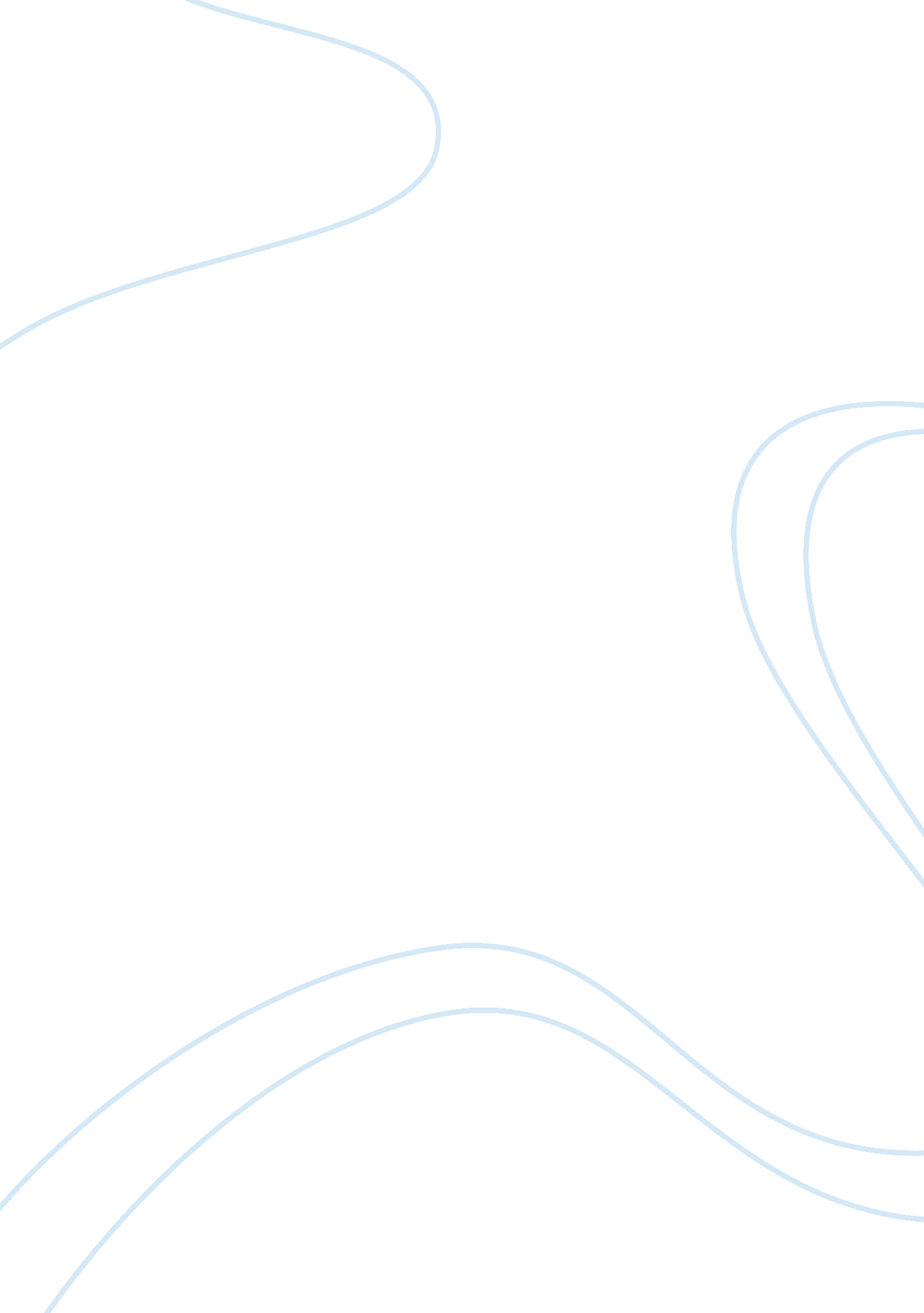 Resolving workplace conflictPsychology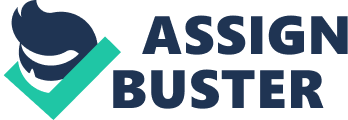 Resolving Workplace Conflict Conflict can occur in any company or organization, no matter how large or small. The key is not in avoidance of conflict at all costs. It is in effective management 
of disputes and disagreements among various work groups or teams. Facilitation of 
open discussion, establishing of rules or guidelines, creating an environment of mutual 
respect and stressing the importance of working toward a common goal are all methods 
that limit and effectively handle conflict. Validation of each team’s ideas is also essential 
in reducing conflict. 
Open discussion includes the sharing of ideas, by two or more employees in 
regularly scheduled meetings or work sessions. It also includes sharing of progress or 
keeping other groups updated. Lack of communication by co-workers can be viewed 
as secretive or uncooperative behavior, causing others to feel threatened. Rules set 
down prior to the beginning of projects that prohibit discussion of each others 
shortcomings, personal lives and other attributes are vital. Creating a more level 
playing field in which all employees are equal. It also encourages cohesiveness or unity. 
Working toward a common goal should be stressed as a new project is outlined. 
Goals should be described in detail, with periods for question and answer sessions 
available to all staff. Employees whose skills most closely match the various tasks or 
roles required should be identified. A study by Fortune Magazine in which several 
CEO’s failures were studied, revealed the “ in seven out of ten cases, the leading cause of 
the executive’s downfall was the failure to put the right people in the right jobs, and the 
related failure to fix people problems in time” (Experience Based Learning). Such 
failures can also lead to conflict as co-workers attempt to work around each other’s 
shortcomings. 
Global corporations with employees in several locations worldwide can experience 
conflict due to differences in work habits, cultural beliefs and language barriers. Conflict 
can arise among managers, due to different management and leadership styles. Many 
individuals can experience conflict for many reasons. Differences in ideas, work 
habits, skill levels and many other factors can lead to conflict. Symptoms of conflict 
include withdraw or avoidance of work duties or tasks that require interaction with 
particular employees. Employees taking on roles as peace keepers should indicate 
hostility or opposition somewhere in the ranks. 

The most respected leaders of highly successful organizations are faced with conflict. 
Conflict is viewed by some managers as necessary, though it may feel awkward to many 
Employees. When Bill Marvin was hired to manage foodservice for the U. S. Olympic 
Training Center in Colorado Springs, Colorado, he had no idea that conflict had become 
so serious that cooks were waving knives at each other. Marvin was able to recognize 
the incident as a symptom, rather than a problem. Marvin scheduled a meeting of the 
kitchen crew and learned that many were not getting enough hours to make ends meet. 
He revised many schedules and let some staff go. Interestingly, the two involved in the 
Resolving Workplace Conflict 3 
knife altercation became two of the most productive employees. The Olympic 
foodservice began receiving compliments. Marvin’s actions show that listening to 
employees needs and resolving issues quickly can make a difference in profits and 
reputation. “ Marvin took a near-violent conflict and managed it into a net gain for the 
facility” (Moomaw, 1996). 
Organizations must be able to quickly and accurately identify areas or subjects of 
conflict among all employees and departments. They must develop and implement 
conflict resolution policies, following them with each situation that arises. Ultimately, 
the organization that handles conflict quickly and successfully will out-perform its 
competitors in productivity, in attracting talented new employees and in reducing costs of 
health benefits by reducing workplace stress. Simply stated, effective conflict resolution 
has a cost benefit that any size organization can appreciate. 
. 

References 
Fortune Magazine. (1991). Found in Experience Based Learning. TRC Case Study: Up 
Against the Wall. Retrieved July 12, 2007 from http://www. elb. org/ 
trc_case_study. html. 
Moomaw, P. (1996). Managing Employee Conflict: Be a Coach, Not a Cop. Restaurant 
USA. Retrieved June 13, 2007 from http://www. restuarant. org/business/ 
magarticle. cfm? ArticleID= 175 